  新書免費送來囉桃園市赤子心過動症協會讀書會專案活動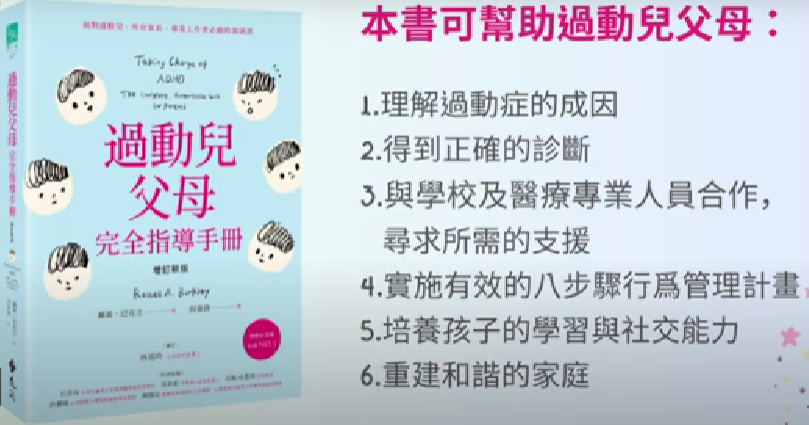 免費送專案對象: 贈書數量有限，自即日起額滿截止，想要要快喔!自即日起加入本會之新會員。報名參加讀書會全勤的本會會員。(會員須預繳保證金500元，最後一堂全額退還。)欲知相關詳情請洽:03-4892259  http://www.tyadhd.artcom.tw 請掃QR-code 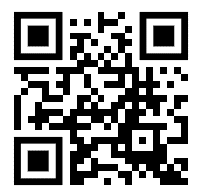 